Наша школа уделяет повышенное внимание не только точным и гуманитарным наукам, но и физической культуре.     На базе школы №1 с.Средняя Елюзань имеется великолепный спортивный зал для учащихся нашей школы. В школе работает малый тренажерный зал, куда приходят заниматься спортом не только учащиеся, но и учителя. Ученики школы №1 с.Средняя Елюзань не остаются в стороне от спортивной жизни. Призовая копилка наших достижений и побед очень велика. Весь педагогический коллектив нашей школы во главе с её директором Гурдиной З.Д. работает над проблемой укрепления здоровья. В школе работает много спортивных секций для подготовки учащихся к серьёзным соревнованиям. Учащиеся заинтересованы проблемой работы над собой, как будущей всесторонне-развитой личностью.      В последние годы значительно укрепилась спортивная материально-техническая база.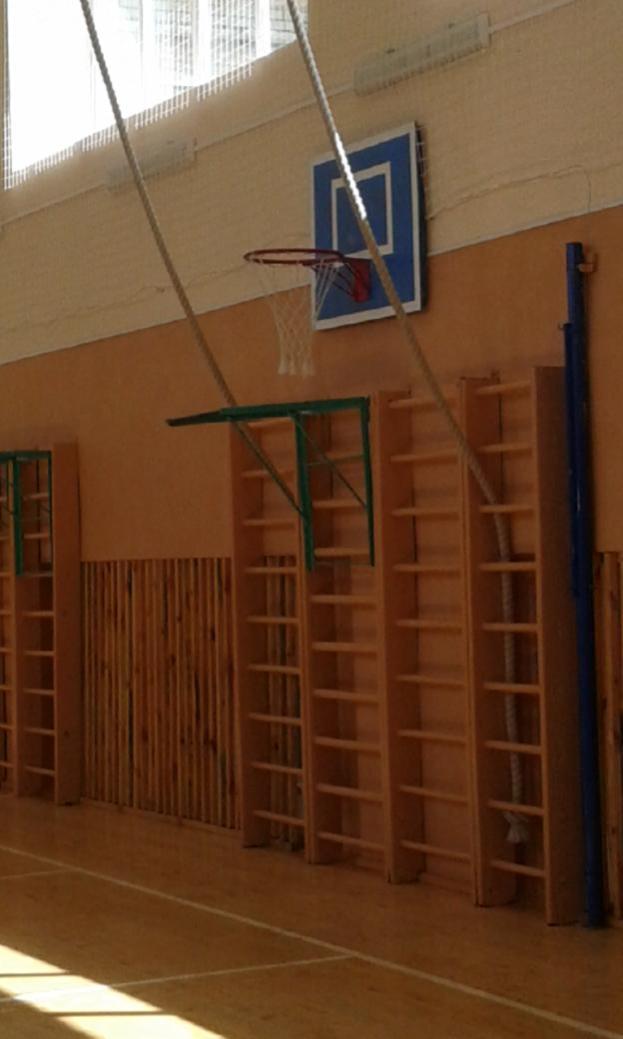 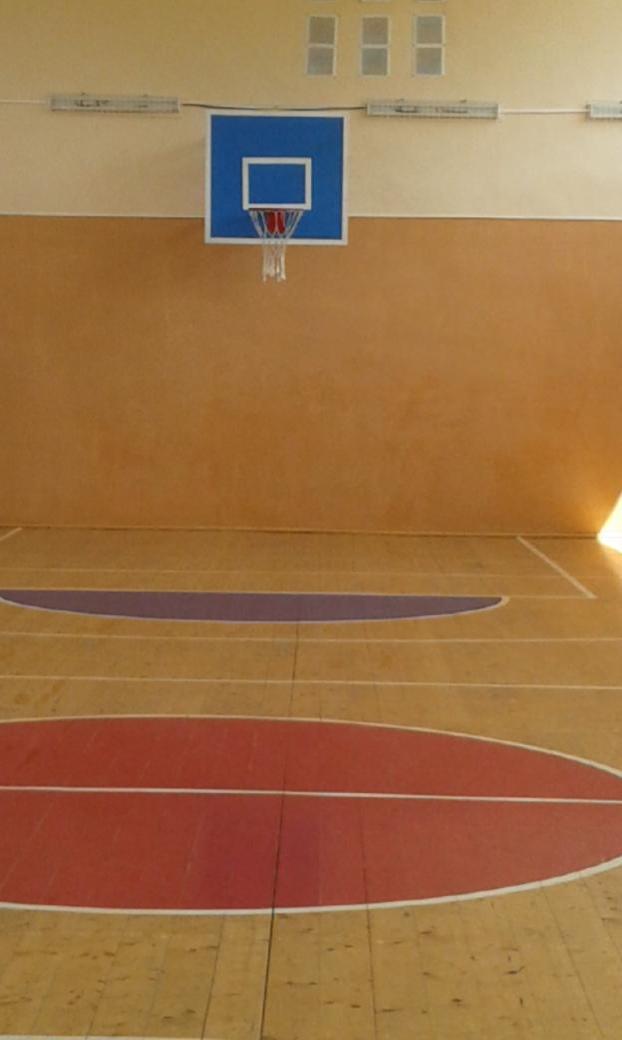 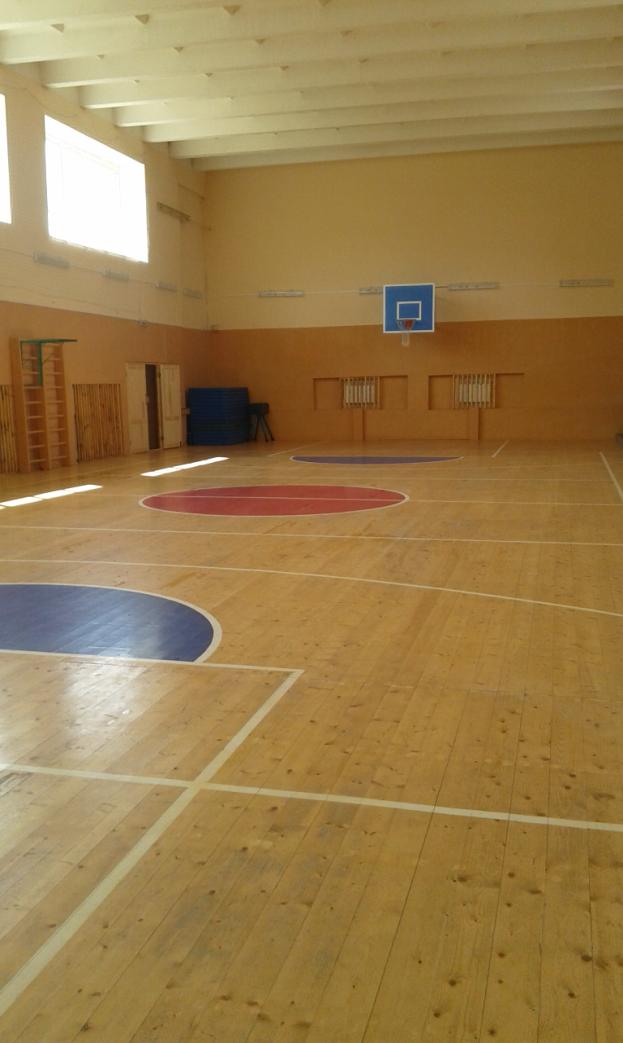 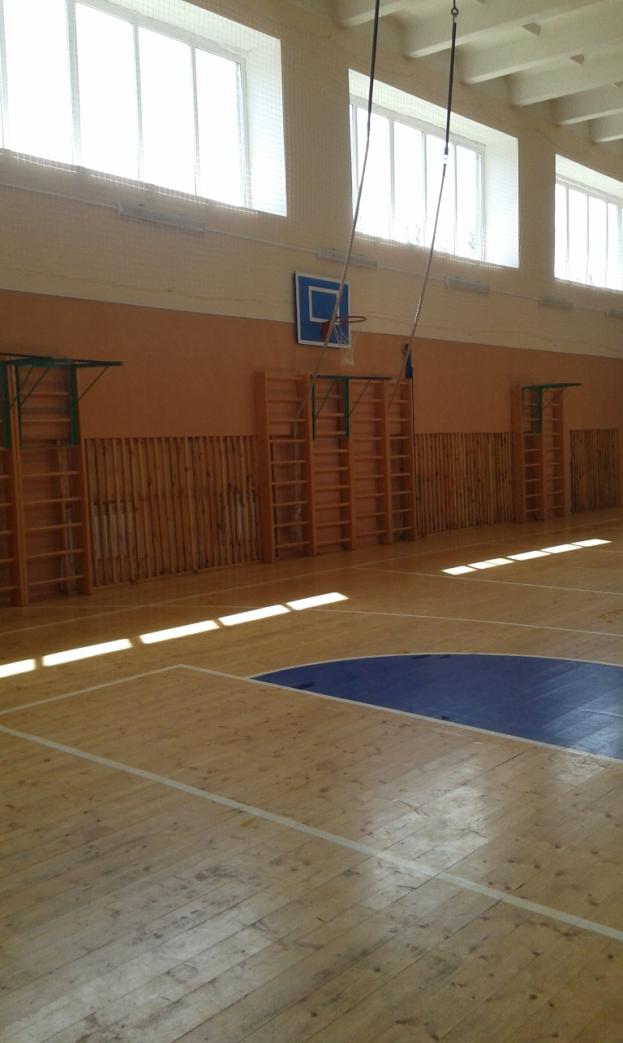 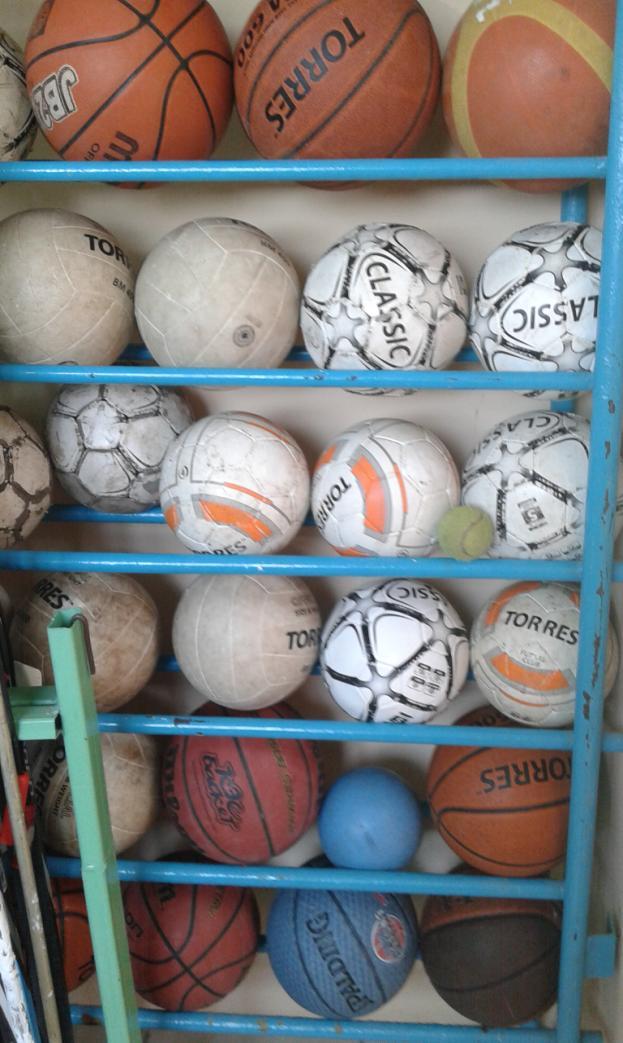 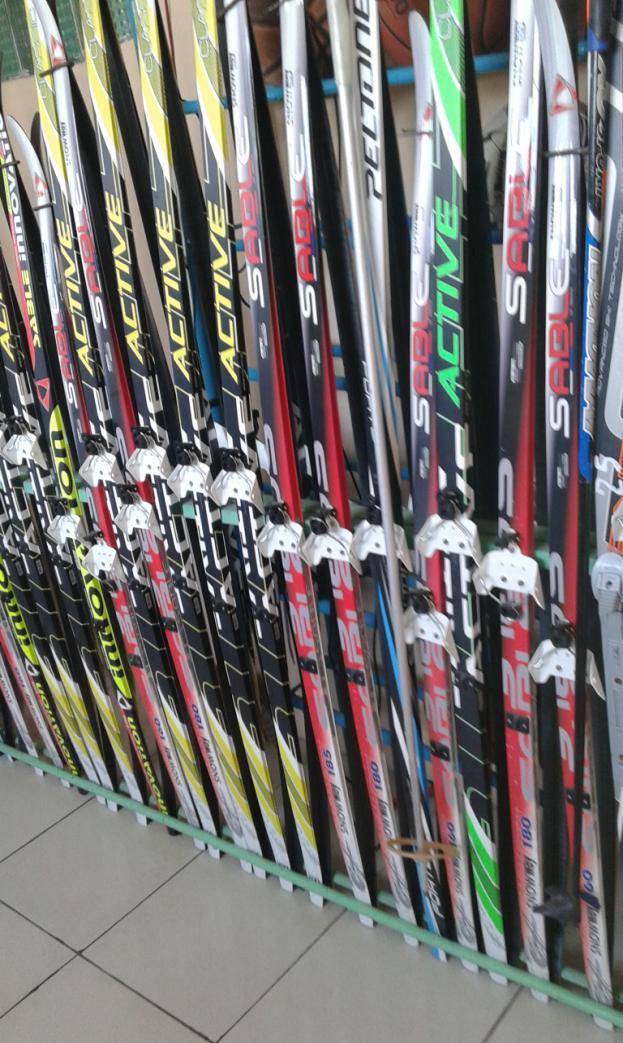 